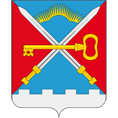 СОВЕТ ДЕПУТАТОВМУНИЦИПАЛЬНОГО ОБРАЗОВАНИЯСЕЛЬСКОЕ ПОСЕЛЕНИЕ АЛАКУРТТИ КАНДАЛАКШСКОГО МУНИЦИПАЛЬНОГО РАЙОНАЧЕТВЕРТОГО СОЗЫВАРЕШЕНИЕот «21» ноября 2022 года                                                                                                                  № 889О повестке дня сто двадцать пятого заседания Совета депутатов муниципального образования сельское поселение Алакуртти Кандалакшского муниципального района четвертого созывана основании открытого голосования Совет депутатов муниципального образования сельское поселение АлакурттиКандалакшского муниципального районаРЕШИЛ:1. О назначении публичных слушаний по проекту бюджета муниципального образования сельское поселение Алакуртти Кандалакшского муниципального района на 2023 год и на плановый период 2024 и 2025 годов.2. О принятии муниципальным образованием сельское поселение Алакуртти Кандалакшского муниципального района Мурманской области полномочий по решению вопросов местного значения на 2023 год муниципального образования Кандалакшский район Мурманской области.3. О внесении изменений в Порядок предоставления жилых помещений муниципального специализированного жилищного фонда муниципального образования сельское поселение Алакуртти Кандалакшского муниципального района и исключения жилых помещений из указанного жилищного фонда, утвержденный решением Совета депутатов муниципального образования сельское поселение Алакуртти Кандалакшского муниципального района от 26.10.2022 № 885.4. О внесении изменений в решение Совета депутатов муниципального образования сельское поселение Алакуртти Кандалакшского муниципального района от 29.10.2021 № 763 «Об утверждении Положения о муниципальном земельном контроле, осуществляемом на территории муниципального образования сельское поселение Алакуртти Кандалакшского муниципального района Мурманской области».5. О назначении публичных слушаний по проекту решения «О внесении изменений в Правила землепользования и застройки сельского поселения Алакуртти Кандалакшского района Мурманской области, утвержденные решением Совета депутатов сельского поселения Алакуртти Кандалакшского района от 27.09.2013 № 225».Глава муниципального образования сельское поселение Алакуртти Кандалакшского муниципального района                                                                           А.П. Самарин